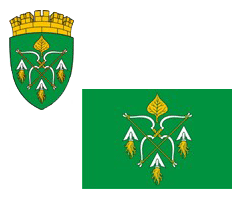 РОССИЙСКАЯ ФЕДЕРАЦИЯСОВЕТ ДЕПУТАТОВ ГОРОДСКОГО ОКРУГА ЗАКРЫТОГО
АДМИНИСТРАТИВНО – ТЕРРИТОРИАЛЬНОГО ОБРАЗОВАНИЯ СИБИРСКИЙ АЛТАЙСКОГО КРАЯпроектР Е Ш Е Н И Е03.04.2024                                                                                                   № 29/265ЗАТО СибирскийО досрочном прекращении полномочий депутата Совета депутатов ЗАТО Сибирский Гармаша П.Г.В соответствии с пунктом 1 части 10 статьи 40 Федерального закона от 06.10.2003 № 131-ФЗ «Об общих принципах организации местного самоуправления в Российской Федерации», пунктом 1 части 1 статьи 40 Устава городского округа закрытого административно-территориального образования Сибирский Алтайского края Совет депутатов ЗАТО Сибирский РЕШИЛ:1. Досрочно прекратить полномочия депутата Совета депутатов ЗАТО Сибирский Гармаша Петра Григорьевича в связи со смертью 11.03.2024.2. Решение опубликовать в газете «Сибирский вестник».Председатель Совета депутатов                                                 А.С. Дубовецкий